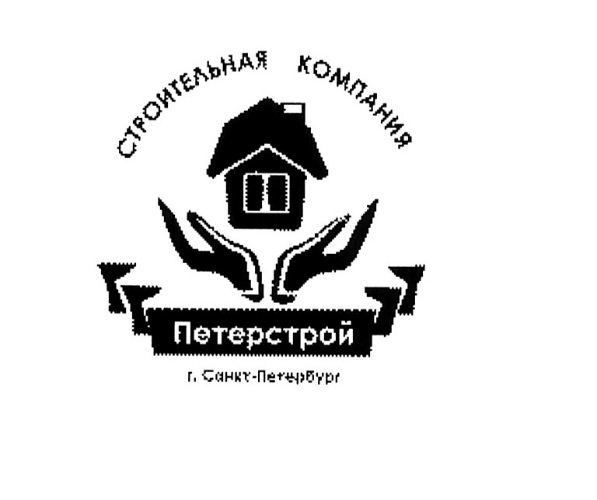   Общество с ограниченной ответственностью «Строительная Компания «Петерстрой»Генеральный директор - Алексенко Дмитрий АлександровичГлавный бухгалтер - Алексенко Дмитрий АлександровичООО «СК «Петерстрой»ИНН 7802269175КПП 780201001Юридический и почтовый адрес: 194292, г. Санкт-Петербург, 2-й Верхний переулок, дом 4, корп. 1, лит. ЖФактический адрес: 195265, г. Санкт-Петербург, Гражданский пр., дом 111, офис 628р/с 40702810090090000693ПАО «Банк «Санкт-Петербург»к/с 30101810900000000790БИК   044030790ОГРН 1157847049590ОКПО 00257207ОКАТО 40265564000ОКТМО 40317000000